Veke 4Veke 5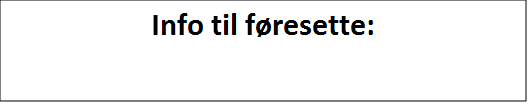 VÅRSEMESTERET   2020 Her blir det fortløpande endringar J Kunnskap Omsorg Samarbeid Engasjement Respekt8D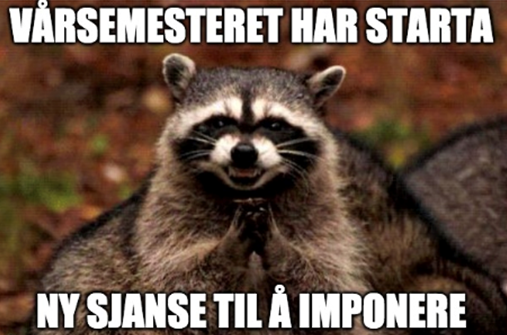 8D Måndag  Tysdag  Onsdag  Torsdag  Fredag  1  Norsk  Matematikk HelseEngelsk  Musikk  2  UKM/Samf  Samf  HelseSamf  Natur  3  Matematikk Norsk  Sym  Gym  Natur  4  Utd.v.  Engelsk Engelsk  Gym  Norsk  5  Krle  Nat/Musikk KH  Norsk  Matematikk 6  Tilvalsfag  Musikk/Nat KH  Valfag  Språkfag  7  Tilvalsfag  Valfag  8DMåndag  Tysdag  Onsdag  Torsdag  Fredag  1  Norsk  Matematikk Norsk  Engelsk  Musikk  2  Samf  Samf  Matematikk Samf  Natur  3  Matematikk Norsk  Gym  Gym  Natur  4  Utd.v.  Engelsk Engelsk  Gym  Norsk  5  Krle  Nat/Musikk KH  Norsk  Matematikk 6  Tilvalsfag  Musikk/Nat KH  Valfag  Språkfag  7  Tilvalsfag  Valfag  veke 4Måndag Tysdag  Onsdag Torsdag Fredag Hugs symjekleHugs gymtøyveke 5Måndag Tysdag  Onsdag Torsdag Fredag Hugs gymtøyHugs gymtøylekser veke  4lekser veke  4Til tysdag  Matematikk4.122, 4.125, 4.1274.122, 4.125, 4.127 SamfunnLes side 81 – 83. Lag eit tankekart der atmosfæren er i midten. Skriv minst fem ord som høyrer til. Forklar for ein anna person korleis desse orda høyrer til.  Les side 81 – 83. Lag eit tankekart der atmosfæren er i midten. Skriv minst fem ord som høyrer til. Forklar for ein anna person korleis desse orda høyrer til.  Til onsdag Til onsdag  Norsk  Arbeid med leksa til fredag.  Arbeid med leksa til fredag. MatematikkK1: 4.128, 4.129, 4.232K2: 4.231, 4.232, 4.233K3: 4.231, 4.232, 4.233 K1: 4.128, 4.129, 4.232K2: 4.231, 4.232, 4.233K3: 4.231, 4.232, 4.233  EngelskDo task 5 on the text At the Museum on your handout/in Fronter. Write an interview of at least 8 lines. Do task 5 on the text At the Museum on your handout/in Fronter. Write an interview of at least 8 lines.  KroppsøvingHugs symjetøy Hugs symjetøy Til torsdag Til torsdag  Norsk Arbeid med leksa til fredag. Arbeid med leksa til fredag. EngelskTask 27 and 28 on p. 69 in Workbook  Task 27 and 28 on p. 69 in Workbook   Samfunn  Les side 84 – 87.  Skriv tre punkt i arbeidsboka di, om korleis du tenker at klimaendringane kan påverke livet i Førde i framtida  Les side 84 – 87.  Skriv tre punkt i arbeidsboka di, om korleis du tenker at klimaendringane kan påverke livet i Førde i framtida KroppsøvingHugs gymtøyHugs gymtøyTil fredag Til fredag Til fredag  Naturfag NaturfagLes s. 161 – 166Oppg. S.170-171: 6.24, 6.28, 6.30Les s. 161 – 166Oppg. S.170-171: 6.24, 6.28, 6.30Les s. 161 – 166Oppg. S.170-171: 6.24, 6.28, 6.30Les s. 161 – 166Oppg. S.170-171: 6.24, 6.28, 6.30Norsk Norsk   Vel deg ein av gudane under og skriv ein faktatekst/saktekst om denne. Bruk boka og internett til hjelp. Kriteria for teksten: Minimum 250 ord. Ha med bilete av guden og kjelder du har brukt.Odin i ValhallTor med hammarenDen vakre FrøyaDen listige LokeLever på fronter (8D). Innleveringsfrist: Fredag 24.januar, 09:00  Vel deg ein av gudane under og skriv ein faktatekst/saktekst om denne. Bruk boka og internett til hjelp. Kriteria for teksten: Minimum 250 ord. Ha med bilete av guden og kjelder du har brukt.Odin i ValhallTor med hammarenDen vakre FrøyaDen listige LokeLever på fronter (8D). Innleveringsfrist: Fredag 24.januar, 09:00  Vel deg ein av gudane under og skriv ein faktatekst/saktekst om denne. Bruk boka og internett til hjelp. Kriteria for teksten: Minimum 250 ord. Ha med bilete av guden og kjelder du har brukt.Odin i ValhallTor med hammarenDen vakre FrøyaDen listige LokeLever på fronter (8D). Innleveringsfrist: Fredag 24.januar, 09:00  Vel deg ein av gudane under og skriv ein faktatekst/saktekst om denne. Bruk boka og internett til hjelp. Kriteria for teksten: Minimum 250 ord. Ha med bilete av guden og kjelder du har brukt.Odin i ValhallTor med hammarenDen vakre FrøyaDen listige LokeLever på fronter (8D). Innleveringsfrist: Fredag 24.januar, 09:00 Matematikk Matematikk  K1: 4.130, 4.131, 4.234K2: 4.234, 4.235, 4.236K3: 4.324, 4.325, 4.326  K1: 4.130, 4.131, 4.234K2: 4.234, 4.235, 4.236K3: 4.324, 4.325, 4.326  K1: 4.130, 4.131, 4.234K2: 4.234, 4.235, 4.236K3: 4.324, 4.325, 4.326  K1: 4.130, 4.131, 4.234K2: 4.234, 4.235, 4.236K3: 4.324, 4.325, 4.326 Tysk TyskDu skal kunne skrive spørsmålet: Kor mykje er klokka = Wie viel Uhr ist es?Du skal kunne skrive ulike tidspunkt, sjå side 102 og øv deg på å skrive dei som står på denne sida Du skal kunne skrive spørsmålet: Kor mykje er klokka = Wie viel Uhr ist es?Du skal kunne skrive ulike tidspunkt, sjå side 102 og øv deg på å skrive dei som står på denne sida Du skal kunne skrive spørsmålet: Kor mykje er klokka = Wie viel Uhr ist es?Du skal kunne skrive ulike tidspunkt, sjå side 102 og øv deg på å skrive dei som står på denne sida Du skal kunne skrive spørsmålet: Kor mykje er klokka = Wie viel Uhr ist es?Du skal kunne skrive ulike tidspunkt, sjå side 102 og øv deg på å skrive dei som står på denne sida  Fransk Fransk  Kunne seie på fransk:Kva er klokka? Den er tre. Den er halv fire. Den er kvart over fem. Den er kvart på sju.Ver budd på test i klokka.  Kunne seie på fransk:Kva er klokka? Den er tre. Den er halv fire. Den er kvart over fem. Den er kvart på sju.Ver budd på test i klokka.  Kunne seie på fransk:Kva er klokka? Den er tre. Den er halv fire. Den er kvart over fem. Den er kvart på sju.Ver budd på test i klokka.  Kunne seie på fransk:Kva er klokka? Den er tre. Den er halv fire. Den er kvart over fem. Den er kvart på sju.Ver budd på test i klokka.SpanskSpanskØve på å fortelje kor mykje klokka er (s.64) Kunne spørje kor mykje klokka er (Qué hora es?/Qué horas son?)Øve på å fortelje kor mykje klokka er (s.64) Kunne spørje kor mykje klokka er (Qué hora es?/Qué horas son?)Øve på å fortelje kor mykje klokka er (s.64) Kunne spørje kor mykje klokka er (Qué hora es?/Qué horas son?)Øve på å fortelje kor mykje klokka er (s.64) Kunne spørje kor mykje klokka er (Qué hora es?/Qué horas son?) lekser veke  5 lekser veke  5 lekser veke  5 lekser veke  5 lekser veke  5 lekser veke  5Til mandagTil mandagTil mandagTil mandagTil mandagKrleKrleSjekk at du har svara på alle desse spørsmåla i boka di. Viss ja så kan du gå vidare, viss nei så skriv du svara: Kva er Varanasi? Kva er Ganges? Kven er Krishna?Kva er hinduismen? Kva land har flest hinduar?Kva trur hinduane på? Kva er gjenføding? Kva er karma? Kva er dharma? Kva er frelse? Kva er eit aktuelt spørsmål for hinduar i dag? Kva kunst har vi i hinduismen?Sjekk at du har svara på alle desse spørsmåla i boka di. Viss ja så kan du gå vidare, viss nei så skriv du svara: Kva er Varanasi? Kva er Ganges? Kven er Krishna?Kva er hinduismen? Kva land har flest hinduar?Kva trur hinduane på? Kva er gjenføding? Kva er karma? Kva er dharma? Kva er frelse? Kva er eit aktuelt spørsmål for hinduar i dag? Kva kunst har vi i hinduismen?Sjekk at du har svara på alle desse spørsmåla i boka di. Viss ja så kan du gå vidare, viss nei så skriv du svara: Kva er Varanasi? Kva er Ganges? Kven er Krishna?Kva er hinduismen? Kva land har flest hinduar?Kva trur hinduane på? Kva er gjenføding? Kva er karma? Kva er dharma? Kva er frelse? Kva er eit aktuelt spørsmål for hinduar i dag? Kva kunst har vi i hinduismen?Sjekk at du har svara på alle desse spørsmåla i boka di. Viss ja så kan du gå vidare, viss nei så skriv du svara: Kva er Varanasi? Kva er Ganges? Kven er Krishna?Kva er hinduismen? Kva land har flest hinduar?Kva trur hinduane på? Kva er gjenføding? Kva er karma? Kva er dharma? Kva er frelse? Kva er eit aktuelt spørsmål for hinduar i dag? Kva kunst har vi i hinduismen?Sjekk at du har svara på alle desse spørsmåla i boka di. Viss ja så kan du gå vidare, viss nei så skriv du svara: Kva er Varanasi? Kva er Ganges? Kven er Krishna?Kva er hinduismen? Kva land har flest hinduar?Kva trur hinduane på? Kva er gjenføding? Kva er karma? Kva er dharma? Kva er frelse? Kva er eit aktuelt spørsmål for hinduar i dag? Kva kunst har vi i hinduismen?Sjekk at du har svara på alle desse spørsmåla i boka di. Viss ja så kan du gå vidare, viss nei så skriv du svara: Kva er Varanasi? Kva er Ganges? Kven er Krishna?Kva er hinduismen? Kva land har flest hinduar?Kva trur hinduane på? Kva er gjenføding? Kva er karma? Kva er dharma? Kva er frelse? Kva er eit aktuelt spørsmål for hinduar i dag? Kva kunst har vi i hinduismen?Til tysdag Til tysdag  Matematikk MatematikkGjer oppgåvene på geogebra.org/classicTa screenshot av oppgåveneLegg inn på word. Lever i fronter4.103, 4.228, 4.231Gjer oppgåvene på geogebra.org/classicTa screenshot av oppgåveneLegg inn på word. Lever i fronter4.103, 4.228, 4.231Gjer oppgåvene på geogebra.org/classicTa screenshot av oppgåveneLegg inn på word. Lever i fronter4.103, 4.228, 4.231Gjer oppgåvene på geogebra.org/classicTa screenshot av oppgåveneLegg inn på word. Lever i fronter4.103, 4.228, 4.231Gjer oppgåvene på geogebra.org/classicTa screenshot av oppgåveneLegg inn på word. Lever i fronter4.103, 4.228, 4.231Gjer oppgåvene på geogebra.org/classicTa screenshot av oppgåveneLegg inn på word. Lever i fronter4.103, 4.228, 4.231 Samfunn SamfunnLes side 91 – 94. Gjer oppgåve 1-4 på side 95.  Les side 91 – 94. Gjer oppgåve 1-4 på side 95.  Les side 91 – 94. Gjer oppgåve 1-4 på side 95.  Les side 91 – 94. Gjer oppgåve 1-4 på side 95.  Les side 91 – 94. Gjer oppgåve 1-4 på side 95.  Les side 91 – 94. Gjer oppgåve 1-4 på side 95.  Til onsdag Til onsdag  NorskGrunnbok: Les s.206 og 207. Gjer oppgåve 1 A,B, C på s.207.Grunnbok: Les s.206 og 207. Gjer oppgåve 1 A,B, C på s.207. MatematikkGjer oppgåvene på geogebra.org/classicTa screenshot av oppgåveneLegg inn på word. Lever i fronter4.234, 4.235Gjer oppgåvene på geogebra.org/classicTa screenshot av oppgåveneLegg inn på word. Lever i fronter4.234, 4.235 EngelskDo task 1 on the text The Big Apple on your on your handout/in Fronter. Use the internet to find your answers.Do task 1 on the text The Big Apple on your on your handout/in Fronter. Use the internet to find your answers. KroppsøvingHugs gymtøyHugs gymtøyTil torsdag Til torsdag  NorskLes 10 minutt i leseboka di. Skriv logg.Les 10 minutt i leseboka di. Skriv logg.Engelsk Do task 29 and 32 on p. 69-70  in Workbook.Do task 29 and 32 on p. 69-70  in Workbook. SamfunnLes side 95 – 99. Gjer oppgåve 10 og 11 på side 101 Les side 95 – 99. Gjer oppgåve 10 og 11 på side 101  Kroppsøving Hugs gymtøy Hugs gymtøyTil fredag Til fredag  NaturfagFullfør tankekartet eller oppsummeringsnotata du begynte på i timen. Desse er kjekke å finne igjen når det er prøve.Fullfør tankekartet eller oppsummeringsnotata du begynte på i timen. Desse er kjekke å finne igjen når det er prøve. Norsk  Bruk internett og finn ei nettsak som handlar om vikingtida. Skriv i skriveboka di. Døme: Google “Vikingtid” --> Søk --> Nyheter.Du skal fortelje om saka di til ein annan i klassen.  Bruk internett og finn ei nettsak som handlar om vikingtida. Skriv i skriveboka di. Døme: Google “Vikingtid” --> Søk --> Nyheter.Du skal fortelje om saka di til ein annan i klassen. Matematikk  Øve til prøve  Øve til prøve TyskPugg desse setningane:Wie viel Uhr ist es? = Kor mykje er klokka?Man beginnt in der Schule, wenn man sechs Jahre alt ist. = Man begynner på skulen når man er seks år.Wir gehen vier Jahre in der Grundschule.= Vi går fire år på grunnskulen. Pugg desse setningane:Wie viel Uhr ist es? = Kor mykje er klokka?Man beginnt in der Schule, wenn man sechs Jahre alt ist. = Man begynner på skulen når man er seks år.Wir gehen vier Jahre in der Grundschule.= Vi går fire år på grunnskulen.  Fransk*Lær bruk av nekting: ne...pas. Sjå regelboka.*Kunne seie på fransk:Eg dansar ikkje.  Vi dansar ikkje. Ho snakkar ikkje fransk. De snakkar ikkje fransk. *Lær bruk av nekting: ne...pas. Sjå regelboka.*Kunne seie på fransk:Eg dansar ikkje.  Vi dansar ikkje. Ho snakkar ikkje fransk. De snakkar ikkje fransk. SpanskSkrive ein tekst om deg sjølv og familien din der du bruker verba estar, ser og tener. Sjekk at du kan bøye desse verba. Teksten skal leverast inn. Øve til verb-testSkrive ein tekst om deg sjølv og familien din der du bruker verba estar, ser og tener. Sjekk at du kan bøye desse verba. Teksten skal leverast inn. Øve til verb-testhugs Veke Måndag Tysdag Onsdag Torsdag Fredag Div. 4 20.01 21.01 22.01. 23.01 24.01 5 27.01 28.01 29.01 30.01 31.01 6 03.02 Naturfagprøve 04.02 05.02 06.02 07.02 Matteprøve 7 10.02 11.02 12.02 13.02 Prøve norsk, norrøn tid. 5.time 14.02 Skriveøkt engelsk 8 VINTERFERIE VINTERFERIE VINTERFERIE VINTERFERIE VINTERFERIE 9 24.02 25.02 26.02 27.02 28.03 10 02.03 03.03 04.03 05.03 06.03 11 09.03 10.03 Skriveøkt norsk ½ dag saktekst B og D før lunsj A og C etter lunsj 13.03 12.03 Matteprøve Statistikk 13.03 Skriveøkt norsk 12 16.03 17.03 18.03 19.03 20.03 13 23.03 24.03 25.03 26.03 27.03 Naturfagprøve kap  7 Syrer og basar 14 30.03 31.03 01.04 02.04 03.04 15 PÅSKEFERIE PÅSKEFERIE PÅSKEFERIE PÅSKEFERIE PÅSKEFERIE 